Publicado en Madrid el 27/03/2018 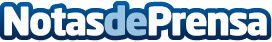 Reclamación de vuelos: Si se vuela en las vacaciones de Semana Santa, se deben conocer los derechosSemana Santa es una de las épocas preferidas para viajar y poder desconectar de la rutina. Según AENA, en 2017 volaron en estas fechas más de 21 millones de pasajeros desde aeropuertos españoles, cifra que aumenta año tras año debido a las ofertas y promociones de las aerolíneasDatos de contacto:Javier López GarcíaNota de prensa publicada en: https://www.notasdeprensa.es/reclamacion-de-vuelos-si-se-vuela-en-las Categorias: Internacional Nacional Derecho Viaje http://www.notasdeprensa.es